CANADA1/ The capital city of Canada is:			Ottawa2/ Canada borders with:				The Pacific Ocean, The Artic O., The Atlantic O., 12 states of USA3/ Tha Canadian Flag contains:			2 red strips, 1 white strip, 1 red maple leaf	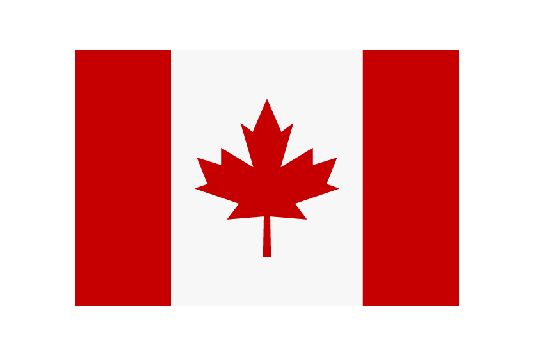 4/ Canada`s official head is:			Queen E. II5/ The largest city in Canada is:			Toronto6/ The well-know Canadian mountains are:	The Rocky Mountains7/Canada is the ...largest country in tha world: 	2nd (in area)8/ The most popular sport in Canada is:		ice hockey9/ Canada`s official language is:			English and French10/ Typical animals of Canada are:		moose, bufallo, beaver, seal, walrus, wolf, lobster, ...11/ Niagara Falls are:				three waterfalls between Canada and the USA, the HorsesFalls lie							 mostly on the Canadian side12/ Osoyoos is:					Canada`s only desert with cacti and snakes13/ Dinosaur Provincial Park:			there are the most important fossild of dinosaurs (32 spices)14/ National Park Wood Buffalo:			there is the largest population of wild bison /ˈbaɪsən/15/ Canada has about:				29 million people, most of them live near the US border		Moose /muːs/los		lobster /ˈlɒbstə/humr	puffin /ˈpʌfɪn/papuchalk	walrus /ˈwɒlrǝs/mrož	buffalo /ˈbʌfəˌləʊ/bizon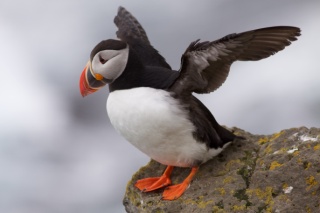 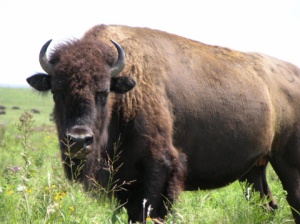 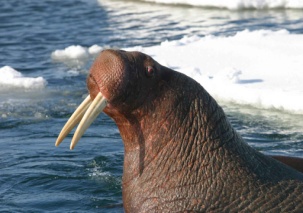 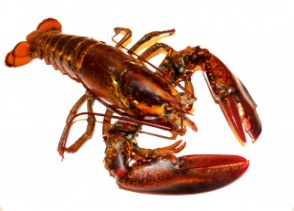 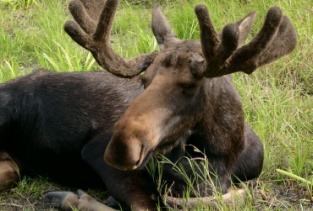 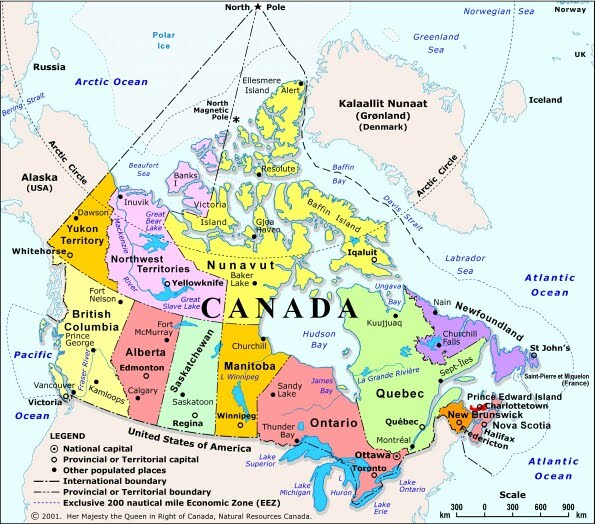 North American beaver /ˈbiːvə/ isthe national animal of Canada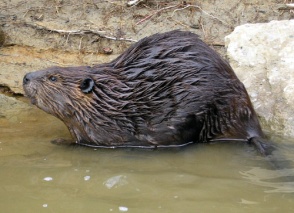 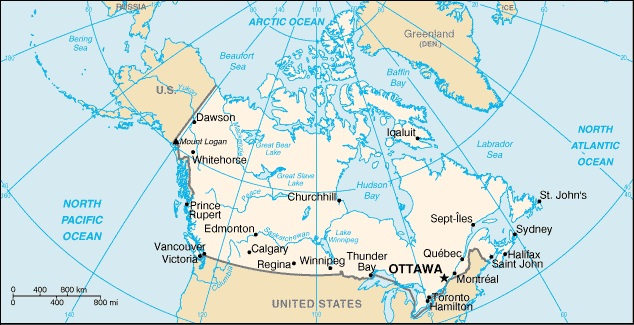 1/ The capital city of Canada is:2/ What do you know about Niagara Falls?3/ Say 6 typical animals of Canada.4/ Alberta is: : the western province of Canada, there are for ex. Wood Buffalo Nation Park, Dinosaur Provincial Park, it is the only province in Canada - as well as one of the few places in the world - where almost do not  live rats1/ Canada borders with:2/ Canada`s official language is:3/ What is the most popular sport in Canada?4/ What is Osoyoos?1/ The largest city in Canada is:2/ What people live in the very north of Canada? How do they travel?Eskimos,  dog sleighs3/ The well-know Canadian mountains are:4/ How large in the area is Canada in the world?1/ Tha Canadian Flag contains:2/ Canada´s official head is:3/ What is Wood Buffalo?4/ What do you know about Dinosaur Provincial Park?